快樂計劃表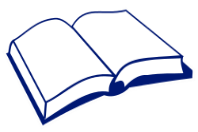 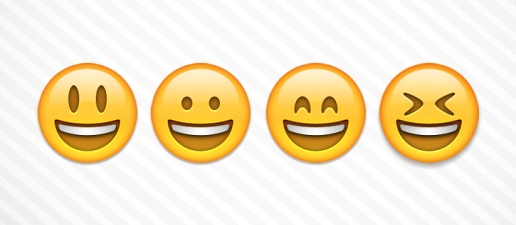 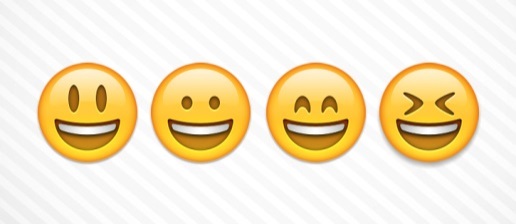 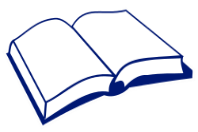 